Региональный грантовый конкурс по модели ПФКИ ждет заявок от творческих югорчанРавняемся на лучших! В Югре запустили региональный грантовый конкурс в сфере культуры, искусства и креативных индустрий по модели Президентского фонда культурных инициатив. Музыканты, архитекторы, урбанисты, дизайнеры, литераторы, представители культуры и моды могут получить поддержку своих идей, если они помогают жителям округа раскрыть свой творческий потенциал и вовлекают их в формирование новых тенденций и социокультурных ценностей региона и страны.Принять участие могут не только НКО, но и коммерческие организации и индивидуальные предприниматели, за исключением госучреждений, госкорпораций, госкомпаний и политических партий. Сумма запрашиваемого гранта не ограничена. В конкурсе предусмотрено 10 тематических направлений, охватывающих культуру и искусство, среди них «История Югры», «Великое русское слово», «Многонациональный народ», «Нация созидателей», полный список, а также все условия участия и форма подачи заявки – на сайте https://конкурсы.грантгубернатора.рф/culture Куратором конкурсов на гранты губернатора Югры является Департамент молодежной политики, гражданских инициатив и внешних связей Ханты-Мансийского автономного округа – Югры. Генеральный партнер конкурса -  окружной Департамент культуры. Оператор конкурса - Фонд «Центр гражданских и социальных инициатив Югры».Заполнить заявку нужно до 23 часов 31 июля. Результаты конкурса будут объявлены в середине октября текущего года. Реализация проектов возможна с ноября 2024 по апрель 2026 года.«Для оценки конкурсных заявок будет использоваться оригинальная методология, разработанная в Югре.  На её основе мы будем определять соответствие проектов Указам Президента России №809 и №314 (об основах госполитики в области укрепления традиционных духовно-нравственных ценностей и исторического просвещения)», - рассказал директор департамента молодежной политики, гражданских инициатив и внешних связей Югры Яков Самохвалов.По словам директора Департамента культуры Югры Маргариты Козловой, шанс получить финансовую поддержку есть у всех творческих коллективов, союзов и организаций округа вне зависимости от масштаба проекта. «Мы ожидаем получить заявки на проведение не только крупных межотраслевых и кросскультурных проектов, масштабных фестивалей, но и культурных инициатив, которые рассчитаны на аудиторию наших небольших поселений и городов, - отметила глава окружного ведомства. - Грант могут получить авторы абсолютно любых современных или наоборот аутентичных, классических академических или народных самодеятельных подходов к созданию музыки, литературы, танца, картин; или проекты по развитию театрального, изобразительного, музыкального искусства и других направлений культуры».В координационный и экспертный советы конкурса вошли заслуженные деятели культуры и искусства, представители креативных сообществ, федеральные эксперты, представители профильных департаментов Правительства Югры. По вопросам участия в конкурсе можно обращаться в управление финансовой поддержки грантооператора по телефону: +7 (3467) 35-11-30 (доб. #500, #504, #508). Проконсультироваться также можно в проектном офисе Президентского фонда культурных инициатив, расположенном в Государственной библиотеке Югры по адресу: г. Ханты-Мансийск, ул. Мира, 2, телефон для справок: +7(3467) 33-33-21 (доб. 339).ПОСТСегодня стартовал региональный грантовый конкурс в сфере культуры, искусства и креативных индустрий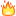 Наш конкурс – первый в России отдельный отбор лучших проектов творческих команд и авторов. Музыканты, архитекторы, урбанисты, дизайнеры, литераторы, представители культуры и моды, это предложение для вас!Подать заявку могут не только НКО, но и предприниматели, коммерческие организации. В том числе – новые команды, критериев по опыту работы организации нет.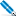 В конкурсе 2024 года – 10 тематических номинаций. Например, «Нация созидателей» – о российских исторических деятелях, «Мы вместе» – об укреплении культурных связей между регионами и странами или «Я горжусь» – о творческих и культурных достижениях России и Югры! Полный список номинаций - на сайте грантгубернатора.рф. Здесь же онлайн до 31 июля принимаются заявки. Далее проекты оценят эксперты, в числе которых – заслуженные деятели культуры и искусства, федеральные эксперты, представители Правительства Югры.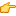 Победителей объявим в октябре. Сроки реализации проектов – с 2024 по 2026 годы.Ждем заявок! Желаем удачи каждому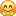 
@club130119486 (Департамент молодежной политики Югры)
@club161357978 (Центр гражданских и социальных инициатив Югры)@depcultura86 (Департамент культуры Югры)ПОСТЫ ДЛЯ РЕПОСТААнонс установочной сессии – вебинара (10 июля в 15.00) https://vk.com/depcultura86?w=wall-203852198_8750ДОПОЛНИТЕЛЬНЫЕ МАТЕРИАЛЫСсылка на презентационный видеоролик: https://disk.yandex.ru/i/lRkyprUHVj7dwA